Zápasnícky klub Moldava nad Bodvou, o. z. Užhorodská 21, 040 11 Košice, IČO: 50801805, Slovenská  republika              Zápasnícky klub Moldava nad Bodvou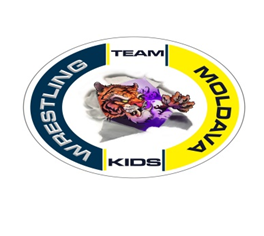                                                              Rozpis            4. ročník medzinárodného turnaja mládeže v zápasení voľným štýlom a                       1. Ročník o pohár  riaditeľky Gymnázia Štefana Moysesa Usporiadateľ: Zápasnícky klub Moldava nad Bodvou v spolupráci s Gymnáziom Štefana Moysesa v Moldave nad Bodvou.Riaditeľ súťaže: Bc. Martin ScirankaDátum: 2.3.2019 Cieľ súťaže: 1. Propagácia zápasenia a ZK Moldava nad Bodvou v meste Moldava nad  Bodvou           a v Okrese Košice - okolie.2. Propagácia Gymnázia Štefana Moysesa v Moldave nad Bodvou ako podporovateľa športových aktivít a podujatí pre deti a mládež.                       3. Propagácia športu ako zdravého životného štýlu pre deti a mládež.Miesto konania:  Telocvičňa Gymnázia Štefana Moysesa v Moldave nad Bodvou.Vekové a hmotnostné kategórie:                                                Mladší žiaci  ročník narodenia: 2006,2007, ( 2008 s lekárskym ostaršením)                        Hmotnostné  kategórie: 29, 31, 33, 35, 37, 40, 44, 48, 52,57,62, 68,73, 85kg                                                Prípravka I. (ročník narodenia: 2008,2009)                              Hmotnostné kategórie: 22, 24, 26, 28, 30, 33, 36, 40, 44, 48, 52, 56, 60, 65                                                Prípravka II. (ročník narodenia: 2010,2011,2012)                             Hmotnostné kategórie: 20, 22, 24, 26, 28, 30, 33, 36, 40, 44, 48, 52, 56,60kgRozhodcovia: Zabezpečí usporiadateľ súťaže a KR SZZ.Pravidlá: Pravidlá UWW a ich neskorších úprav.                 Čas stretnutia: Mladší žiaci 2x2 minúty.                                          Prípravka A; B 2x1,5 minúty.            Ceny: Zápasníci na 1. -  3. Mieste obdržia medailu a diplom a vecné ceny.                                                                         Program súťažeRegistrácia: 9:00 - 10:00Lekárska prehliadka a váženie: 10:00 - 10:45Slávnostné otvorenie turnaja: 11:30Štartovné: 3 eurá/zápasník, Pozvané zahraničné oddiely na náklady usporiadateľa.Pozvané kluby a oddiely: Všetky kluby a oddiely SZZ, Poľsko - Rzesow , Krašnik, Warszava             Maďarsko - Hajdunanás, Miskolc, Niregyiháza, Kazincbarczika, Česko - Sokol Vítkovice, Nový Jičín.Prípadná zmena programu po dohode riaditeľa súťaže a hlavného rozhodcu súťaže.Prihlášky: Zaslať na email: zkmoldava@gmail.com                                   Mobil: 00421 902 111 985 (Martin Sciranka)                 Termín Zaslania prihlášok do: 25.2.2019V prípade záujmu o nocľahy nahlásiť záujem do 20.2.2019           Dňa 14.1.2019                                                                               Bc. Martin ScirankaMoldava nad Bodvou                                                                      Predseda ZK Moldava